 	                     Проєкт Дмитро ЮЩУК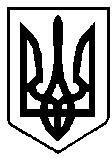 ВАРАСЬКА МІСЬКА РАДАВИКОНАВЧИЙ КОМІТЕТВАРАСЬКОЇ МІСЬКОЇ РАДИ                   Р І Ш Е Н Н Я      23 червня 2022 року				     	          	№202-ПРВ-22-4320Про внесення змін  до рішення виконавчого комітету Вараськоїміської ради від 01.06.2022 №172-РВ-22«Про погодження передачі в тимчасовекористування нерухомого майна на період дії воєнного стану»З метою сприяння військовому командуванню, забезпечення заходів правового режиму воєнного стану,  дотримання громадського порядку та безпеки на території Вараської міської територіальної громади під час дії воєнного стану,  для вирішення  питання порядку  оплати комунальних послуг, враховуючи листи начальника Вараської районної військової адміністрації Людмили МАРИНІНОЇ від 16.03.2022 за № 969/01-40/22, військової частини 1141 Національної гвардії України МВС України від 20.05.2022 за №50/41/29-374,   відповідно до Законів України «Про правовий режим воєнного стану», «Про передачу, примусове відчуження або вилучення майна в умовах правового режиму воєнного чи надзвичайного стану», «Про затвердження Указу Президента України «Про продовження строку дії воєнного стану в Україні» від 22.05.2022 №2263-IX, Указу Президента України від 17.05.2022 №341/2022 «Про продовження строку дії воєнного стану в Україні», Указу Президента України від 24.02.2022 №68/2022 «Про утворення військових адміністрацій», керуючись статтями 29, 36, 59 Закону України «Про місцеве самоврядування в Україні», виконавчий комітет Вараської міської ради					В И Р І Ш И В:	 1. Внести до рішення    виконавчого  комітету Вараської міської ради  від 01 червня 2022 року №172-РВ-22 «Про погодження передачі в тимчасове користування нерухомого майна на період дії воєнного стану», такі зміни:Доповнити  рішення  пунктом  2  такого змісту:2«2. Обов’язок по оплаті  комунальних послуг за передане нерухоме  майно (приміщення) покласти на Балансоутримувача  - Вараський  міський центр комплексної реабілітації для осіб з інвалідністю імені З.А. Матвієнко».Відповідно пункти 2, 3, 4 рішення  вважати пунктами 3, 4, 5.1.3.    Додаток 2 до рішення  викласти в новій редакції (додається).	2. Контроль за виконанням даного  рішення покласти на заступника міського голови з питань діяльності виконавчих органів ради Ігоря ВОСКОБОЙНИКА.Міський голова 					                          Олександр МЕНЗУЛДодаток  2   		до рішення виконавчого комітету					        	01   червня    2022   року        № 172-РВ-22			 ( в  редакції  рішення виконавчого комітету 			___________ 2022 року    		№_________ )Акт приймання-передачі нерухомого майна в тимчасове користування на період дії воєнного станум. Вараш							«____»____________ 20___ р.	 Власник, _______________________________________________________________  код ЄДРПОУ_____________, що знаходиться за адресою: ___________________ ________________________________________________________________________________в особі _______________________________________________________________________, який діє на підставі ______________________________________________________________________________________________________________________________________________, з однієї сторони ,	Балансоутримувач, _______________________________________________________ код ЄДРПОУ___________, що знаходиться за адресою: _____________________________ ______________________________________________________________________________ ,   в особі _______________________________________________________________________________________________________________________________________________________,який діє на підставі ___________________________________________________________ _______________________________________________________________________________, з другої сторони, та 	Користувач, ______________________________________________________________ код ЄДРПОУ ______________, що знаходиться за адресою: ____________________ _______________________________________________________________________________, в особі ________________________________________________________________________  , _______________________________________________________________________________,який діє на підставі  ___________________________________________________________  _______________________________________________________________________________, з третьої сторони, Враховуючи листи начальника Вараської районної військової  адміністрації від 16.03.2022 за   № 969/01-40-22, військової частини 1141 Національної гвардії України МВС України від     20.05. 2022 за №50/41/29-374, рішення виконавчого комітету Вараської міської ради від ____ ___________ 2022 року №_____________ «Про погодження передачі в тимчасове користування  нерухомого майна на період дії воєнного стану», склали цей Акт приймання-передачі нерухомого майна в тимчасове користування на період дії  воєнного стану  (далі-Акт) про наведене нижче:					    21.Балансоутримувач передає в тимчасове користування нерухоме  майно, яке зазначене в додатку 1, площею _____________________ для розміщення ______________________________________________________________________________________________________________________________________________________________,що знаходиться за адресою: __________________________________________, власником якого є Вараська міська територіальна громада в особі Вараської міської ради (свідоцтво про право власності на нерухоме майно, серії САВ №603146, яке зареєстроване в Державному  реєстрі речових прав  на нерухоме майно 29.06.2013 року, реєстраційний номер нерухомого майна - 94898656107). 2.Балансоутримувач та Користувач засвідчують, що:- нерухоме  майно є вільним від третіх осіб, всередині об’єкта відсутнє майно, належне третім особам, повний і безперешкодний доступ  до об’єкта нерухомого майна надається користувачу в день підписання цього Акта; - інформація відповідає дійсності про об’єкт нерухомого  майна.3.Цим Актом Користувач засвідчує, що отримав від Балансоутримувача необхідний комплект ключів до об’єкта користування.Від Власника:						____________Олександр МЕНЗУЛ    м.п.	        Від Балансоутримувача:					____________Наталія ФЕДІНЧИКм.п. Від Користувача:						____________Василь ГУРТОВСЬКИЙм.п.Керуючий справамивиконавчого комітету						       Сергій ДЕНЕГА